PRESSEMITTEILUNG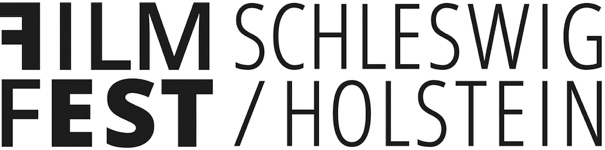 ℅ Filmkultur Schleswig-Holstein e.V.Dänische Straße 15, 24103 Kielwww.filmkultur.shwww.filmfest-sh.dePressekontakt:Daniel Krönkekroenke@filmfest-sh.de, 0179-104407328. Filmfest Schleswig-Holstein9. bis 13. April 2024Rahmenprogramm vom 23. März bis 14. April 2024Kiel, den 29.02.2024Vom 9. bis 13. April 2024, begleitet von einem Rahmenprogramm vom 23. März bis 14. April 2024, geht in Kiel das 28. Filmfest Schleswig-Holstein über die Leinwände des Festivalkinos Kino in der Pumpe sowie mehrerer weiterer Kieler Kinos. In den Sektionen Langfilm, Mittellanger Film (jeweils im Wettbewerb bzw. außer Konkurrenz), Kurzfilm (Wettbewerb), Kurzfilm-Special und Kurzfilme für Kinder (jeweils außer Konkurrenz), „Blickfang“ (Wettbewerb Experimentalfilme) und einer Retrospektive sind mehr als 60 Filme aller Genres zu sehen. Hinzu kommen Screenings aktueller Film- und Medienarbeiten von Studierenden der Fachhochschule Kiel, der Muthesius Kunsthochschule Kiel sowie der Hochschule Flensburg (8. und 9. April).Die Filme des Hauptprogramms wetteifern um die Jury-Preise „Gesa-Rautenberg-Preis“ für Langfilme, einen Preis für mittellange Filme sowie zwei Publikumspreise für den besten Kurzfilm und den besten Experimentalfilm aus der Sektion „Blickfang“. Die dotierten Preise – gestiftet vom neben dem Kino in der Pumpe Veranstalter, dem Verein Filmkultur SH e.V., und dem Sponsor ComLine GmbH Flensburg – werden nach dem beliebten Kurzfilmabend (der wieder in mehreren schleswig-holsteinischen Kinos live gestreamt wird) am Samstag, 13. April im Großen Saal der Pumpe verliehen. Ferner wird bei der feierlichen Eröffnung des Filmfests am 9. April im Großen Saal der Pumpe ein Ehrenpreis verliehen.Wenn man denn einen thematischen „roten Faden“ spinnen wollte, der das vielfältige Programm durchzieht, wäre dieser: Menschen, die sich Herausforderungen wie Krieg, Repression und Diskriminierung stellen. Das Filmfest sieht sich in bewegten Zeiten damit auch als Teil der aktuellen Debatte um Werte wie Menschenrechte, Toleranz und den freiheitlich-demokratischen Diskurs. Letzterer spielte schon Anfang der 1970er Jahre eine prägende Rolle im deutschen Film, wie die Retrospektive (23. und 24. März) um das bildgestalterische und filmpoetische Werk des aus Kiel stammenden Kameramanns und Filmemachers Bernd Fiedler zeigt.Das Filmfest wird begleitet von der Filmkultur Lounge, die nicht nur Treffpunkt zum Socializen vor und nach den Filmen ist, sondern auch Ort für Interviews mit den Filmemacher*innen, die später als Podcast veröffentlicht werden. Entsprechend audiophil präsentiert sich auch als Gast der Filmkultur Lounge das „Radio Café“, ein vom Kieler Medienkünstler Axel Schön konzipierter neuartiger Kulturort, der das Ambiente von Röhrenradios aus den 1950er und 1960er Jahren nutzt. Reize fürs Auge bietet eine kleine Auswahl von Filmkunst-Plakaten des legendären Grafikdesigners Hans Georg Hillmann.Zum Rahmenprogramm gehören auch folgende Veranstaltungen in der Pumpe: Am 13. April eine Masterclass, in der unter dem Titel „Packaging your project: Von der Entwicklung bis zur erfolgreichen Auswertung“ der Produzent von Animation und VR Fabian Driehorst wertvolle Tipps für Strategien zur Entwicklung, Vermarktung und erfolgreichen Auswertung von Filmprojekten gibt. Am 14. April demonstriert die Hamburger Animationskünstlerin Sarah Gorf-Roloff, die auch den diesjährigen Filmfest-Trailer gestaltete, im Workshop „Digitaler Zeichentrick für Kids ab 8“, wie man mit Legetrick und Tablet Animationsfilme erstellen kann.Über das Filmfest Schleswig-HolsteinDas Filmfest Schleswig-Holstein zeigt seit 1993 Filme aus dem Land und über das Land – als Schaufenster für die vielfältige Filmszene in Schleswig-Holstein. Für die Wettbewerbe werden ausschließlich Filme ausgewählt, die einen engen Bezug zum nördlichsten Bundesland haben. Darüber hinaus lädt das Festival auch Filme aus Norddeutschland ein, insbesondere aus dem Förderbereich der MOIN Filmförderung Hamburg Schleswig-Holstein. Seit 2020 wird das Filmfest SH vom Verein Filmkultur Schleswig-Holstein e.V. und dem Kino in der Pumpe ausgerichtet. Das Filmfest SH wird durch das Land Schleswig-Holstein und die Landeshauptstadt Kiel gefördert.Das Filmfest SH ist Gründungsmitglied der SHIFF – Schleswig-Holsteinischen Initiative der Filmfestivals.Erfahren Sie mehr unter www.filmfest-sh.de.Über Filmkultur Schleswig-Holstein e.V.Filmkultur SH unterstützt das kulturelle audiovisuelle Medienschaffen in Schleswig-Holstein durch Vernetzung zwischen Kreativen und Institutionen, durch ergänzende Seminarangebote und durch Unterstützung von filmkulturellen Veranstaltungen. Filmkultur SH veranstaltet u.a. den Filmemacher Stammtisch SH und zusammen mit dem Kino in der Pumpe das Filmfest Schleswig-Holstein. Filmkultur SH unterstützt die Filmreihe „FilmFörde“ im KulturForum in der Stadtgalerie Kiel. Zusammen mit der Filmwerkstatt Kiel der MOIN Filmförderung Hamburg Schleswig-Holstein richtet Filmkultur SH das Sommerfest der Filmbranche und das Filmfrühstück während der Nordischen Filmtage Lübeck aus.2018 lobte Filmkultur SH den Drehbuchpreis Schleswig-Holstein aus, der seitdem jährlich für herausragende Kurzfilm-Drehbücher aus dem Land verliehen wird. Ebenfalls seit 2018 veranstaltet Filmkultur SH das Kurzfilm-Festival „Lokale Held*innen“ während des jährlichen „lala“ Festivals für Musik und Kultur auf Gut Ovendorf.Mit infomedia.sh unterhält der Verein eine Informationsplattform im Web und auf sozialen Medien sowie einen monatlich per E-Mail versendeten Newsletter. Fokus von infomedia.sh ist die Öffentlichkeitsarbeit für das kulturelle audiovisuelle Mediengeschehen in Schleswig-Holstein, das Medienschaffen der Kreativen sowie die Film- und Förderpolitik.Erfahren Sie mehr unter www.filmkultur.sh und www.infomedia.sh.(bitte wenden)Presse-KitEin Presse-Kit zu dieser Pressemitteilung finden Sie auf www.filmfest-sh.de unter folgendem Link: https://filmfest-sh.de/wp-content/uploads/2024/03/Presskit_1.zipBrauchen Sie für Ihre Berichterstattung weiteres Bild- oder Textmaterial? Wenden Sie sich bitte mit Ihren konkreten Wünschen an obigen Pressekontakt und/oder an:Jörg Meyer (Filmfest SH: Redaktion / Pressearbeit)meyer@filmfest-sh.de0171-8369532